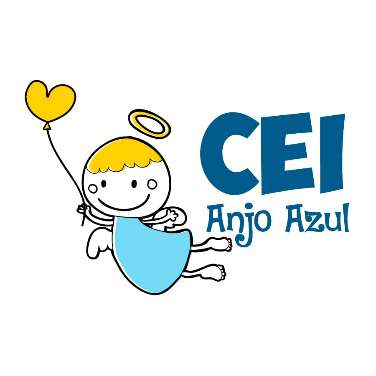 CENTRO DE EDUCAÇÃO INFANTIL ANJO AZULRua 31 de Março/nº 1508Lacerdópolis – SCCEP: 89660 000 Fone: (49) 3552 0279E mail: ceianjoazullacerdopolis@gmail.com                     Blog: www.ceianjoazul.blogspot.com Berçário I Recreação: Professora Fabiula Aparecida Silva Surdi Período: Vespertino                                            27/04 a 30/04 (3 horas semanais plataforma/WhatsApp)APROVEITEM SEU TEMPO E BRINQUEM BASTANTE!OBS: Os pais que quiserem, podem postar em suas redes sociais as crianças realizando as atividades/experiências. São experiências de aprendizagens que poderão ser repetidas durante o período. Deixar a criança brincar sozinha; evitar de pegar a todo momento no colo.Atenciosamente: CEI Anjo AzulSEGUNDATERÇAQUARTAQUINTASEXTAVamos passear!Providenciar uma caixa de supermercado ou mesmo de papelão. Colocar a criança dentro,  puxar com o auxílio de uma corda e “passear” puxando a caixa  pelos cômodos, estimulando a criança e dizendo: “vamos no trenzinho passear pelo quarto do...”, “agora vamos passear pela sala”e assim por diante, passando por todos os ambientes da residência. E quando o passeio acabar, dizer: “Chegamos!”Hora da História!Usar dois bichinhos de pelúcia como se fossem fantoches para conversar com a criança. Também dá para  cantar músicas conhecidas pela criança como se fossem os fantoches cantando. Dá ainda para variar a brincadeira modificando a voz, deixando  mais grave ou mais aguda.FERIADO DO TRABALHADOR